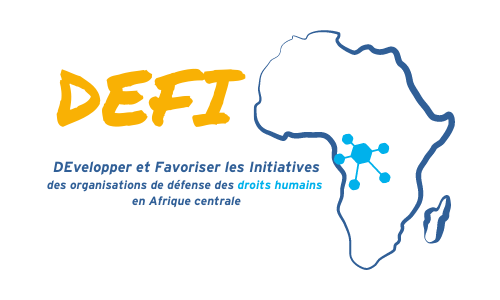 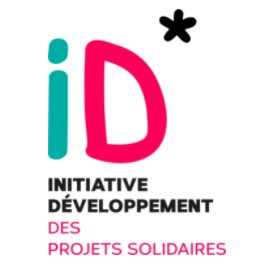 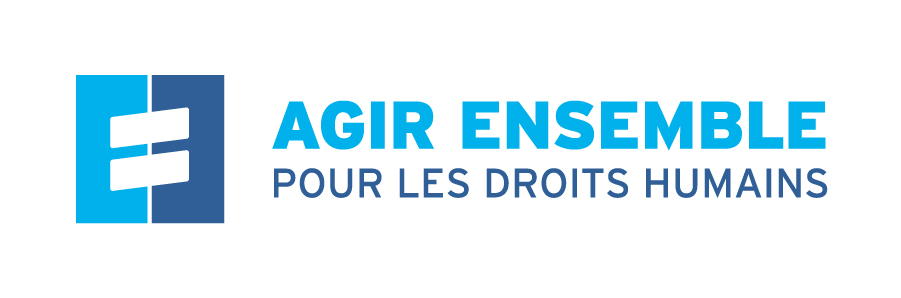 CADRE LOGIQUE (annexe 4)Nom de l’organisation (et co-demandeur.s) :Titre du projet :Les questions à se poser pour construire un cadre logique : Logique d’interventionIndicateurs objectivement vérifiablesSources et moyens de vérificationHypothèses ou risques             Objectif général             Objectif général             Objectif général             Objectif généralOG :                Objectifs spécifiques               Objectifs spécifiques               Objectifs spécifiques               Objectifs spécifiquesOS1 :OS2 :OS3 :               Résultats               Résultats               Résultats               RésultatsR1 : R2 :R3 :                  Activités                 Activités                 Activités                 ActivitésActivité 1.1 :Activité 1.2 :Activité 2.1 :Activité 2.2 :Activité 3.1 :Activité 3.2 :Logique d’interventionIndicateurs objectivement vérifiablesSources et moyens de vérificationHypothèsesObjectif général (OG)Quel est l’objectif d’ensemble auquel l’action va contribuer ?Quels sont les indicateurs clefs liés à cet objectif global ?Quelles sont les sources d’informations pour ces indicateurs ?Objectifs spécifiques (OS)Quels objectifs spécifiques l’action doit-elle atteindre comme contribution à l’objectif global ?Quels indicateurs montrent en détail que les objectifs spécifiques de l’action sont atteints ?Quelles sont les sources d’information existantes et qui peuvent être rassemblées ? Quelles sont les méthodes pour obtenir ces informations ?Quels facteurs et conditions hors de la responsabilité du bénéficiaire sont nécessaires pour atteindre ces objectifs ? 
Quels sont les risques à prendre en considération ?Résultats attendusLes résultats sont les réalisations qui vont permettre l’obtention de l’objectif spécifique. Quels sont les résultats attendus ?
(numérotez ces résultats)Quels indicateurs permettent de vérifier et de mesurer que l’action a atteint les résultats attendus ?Quelles sont les sources d’information pour ces indicateurs ?Quelles conditions externes doivent-elles être réalisées pour obtenir les résultats attendus dans le temps escompté ?Activités à développerQuelles sont les activités clefs à mettre en œuvre, et dans quel ordre, afin de produire les résultats attendus ? 
(groupez les activités par résultat)Quels moyens sont requis pour mettre en œuvre ces activités ? 
(le personnel, le matériel, la formation, les études, les fournitures, les installations opérationnelles)Quelles sont les sources d’information sur le déroulement de l’action ? 
Quels sont les coûts de l’action ? Leur nature ? (détail dans le budget de l’action)Quelles pré-conditions sont requises avant que l’action ne commence ? Quelles conditions hors du contrôle direct du bénéficiaire doivent être réalisées pour la mise en œuvre des activités prévues ?